    Тема урока:   «Узор из кругов и треугольников» – составление аппликации из цветной бумаги – украшение салфеток. Орнамент. Декоративно-прикладное искусство.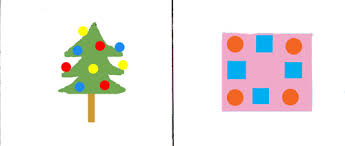     Цель: познакомить детей с видами орнаментов, правилами его построения.
    Задачи:
Образовательные: углубить знания учащихся о декоративно-прикладном искусстве, цвете и его свойствах;  научить составлять  ритмичные и симметричные орнаменты из геометрических фигур в связи с украшением предметов быта; учить применять полученные знания в собственной художественно-творческой деятельности.
Развивающие: развивать  познавательную активность детей, чувство ритма, соразмерности и красоты, художественного вкуса, внимание, память, наблюдательность, логическое мышление, мелкую моторику пальцев, навыки работы с ножницами и клеем.
Речевые: развивать связную речь, обогащать словарный запас детей.
Воспитательные: воспитывать трудолюбие, усидчивость, интерес, любознательность, чувство уважения к музейному предмету и труду людей, любви к искусству своего народа.    Методические приемы: словесный (беседа, рассказ), наглядный, игровая ситуация, познавательный, отгадывание загадок, контрольный, практическая деятельность детей, физкультминутка, выставка и анализ работ, подведение итогов, рефлексия. 
    Демонстрационный материал: презентация к уроку «Цвет и его свойства», образцы орнамента в полосе, образцы орнамента на салфетках.
    Материалы и оборудование к уроку.    Для учителя: предметный ряд – русская народная рубаха, полотенце (рушник), глиняная игрушка, ларец; презентация о цвете, этапы выполнения узора, компьютер, проектор, экран, подборка музыкального фона.    Для детей: квадратные салфетки из альбом-ных листов, геометрические фигуры из цветной бумаги, клей, кисти для клея, ножницы.
    Планируемый результат:Репродуктивный - изготовление элементов орнамента по образцу.Частично-поисковый – выбор цвета геометрических фигур, количества  элементов по выбору ученика.
Творческий - самостоятельный подбор компоновки элементов и их количества, выбор цветовой гаммы.1План урокаМинута вхождения.Беседа с использованием игровой ситуации, загадок. Закрепление знаний учащихся об орнаменте, ритме и симметрии. Художественная ценность изделий декоративно-прикладного искусства.Показ презентации о цвете (закрепление знаний учащихся о цвете и его свойствах, изучение нового материала).Объяснение учебного задания. Планирование работы. Этапы выполнения. Инструменты и материалы. Правила по технике безопасности и организации рабочего места.Упражнение на релаксацию.Самостоятельная работа учащихся – выполнение аппликации узора из треугольников и кругов в квадрате – украшение салфетки.Подведение итогов урока. Коллективный анализ детских работ. Закрепление знаний детей. Практическая направленность.Рефлексия. Выставка работ.Ход урока    На фоне музыки минута вхождения.– Дети, посмотрите на свои руки. У мальчиков они большие, сильные, у девочек – нежные и ласковые. Мы любим свои руки, ведь они могут все: и обнять друга, и поднять упавшего товарища, и покормить голодного котенка, и сделать красивую вещь. Какие добрые и умные у вас руки.Что за чудо-чудеса: раз рука и два рука!Вот ладошка правая, вот ладошка левая.И скажу вам, не тая, руки всем нужны друзья.Сильные руки не бросятся в драку.Добрые руки погладят собаку. Умные руки умеют лепить.Чуткие руки умеют дружить.– Посмотрите на свои руки и подумайте, сколько сегодня они смогут сделать хорошего. Ребята, скажите, кто из вас был в музее? Что хранится в музее? (Ответы детей).– Сегодня Музейка – хранитель и житель музея – приготовил нам сюрприз. Хотите узнать какой? Мы с вами, не выходя из класса, соприкоснемся с музейными предметами. Учитель достает ларец:У нас старинный ларецТам заперт на ключ волшебный дворец…Открывается палата (приоткрывает крышку ларца)Посмотрим, чем она богата.Нет ли там чудовища? (Дети: - Нет!)Есть ли там сокровища? (Дети: - Да!)В сундуке различные вещи.– Ребята здесь столько всего интересного, что сделано руками мастеров. Отгадайте загадку:2   С переливами поет, Утром будет весь народЗолотистый гребешок Гордо носит… (Дети: - Петушок!)    Учитель достает глиняную игрушку. – Вот такие глиняные игрушки свистульки делают народные умельцы из деревни Филимоново, наши земляки:Поднимайся выше топольВ поле краше расцветай!Мы свистульками-игрушками Прославим милый Тульский край!Учитель обращает внимание на орнамент игрушки, контрастное цветовое решение. – Ребята, какое настроение вызывает у вас игрушка, за счет чего?(Дети отвечают).– Ребята, какой орнамент использовал мастер в росписи игрушки? Что такое орнамент, ритм? (Дети отвечают). Орнамент – в переводе с латинского языка означает «украшение». – Какое основное назначение орнамента?  (Основное назначение орнамента -   
украсить поверхность предмета, подчеркнуть его форму).    Орнамент – узор, построенный на ритмичном чередовании и организованном расположении элементов.– Назовите, под каким номером геометрический орнамент? (Демонстрация образцов геометрического и растительного орнаментов).– Почему он так называется? 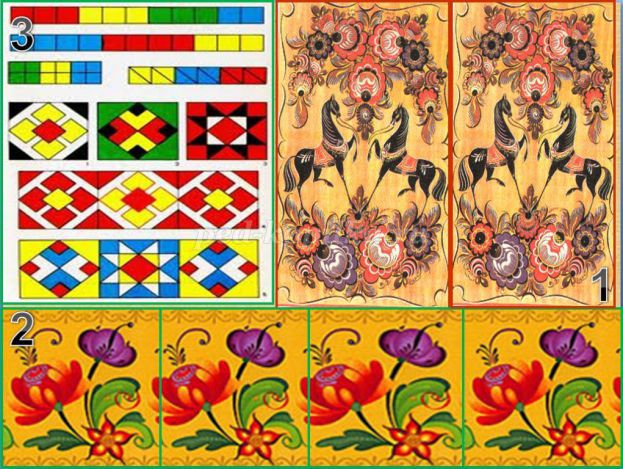 (Состоит из геометрических фигур).– А сейчас найдите растительный орнамент. Почему он так называется? называется? (Состоит из листьев, ягод).     Ритм – это чередование каких-либо элементов в определенной последовательности.– А вот вам следующая загадка:Говорит дорожка – Два вышитых конца:«Помойся хоть немножко, Чернила смой с лица!» (Дети: - Полотенце)   Учитель достает полотенце. – Ребята, а какой здесь орнамент? Почему изображены цветы, деревья? (Дети отвечают).3– Ребята, а вот вам еще загадка:Один вход, три выхода. (Рубаха).    Учитель достает из ларца красивую рубаху с узорами и примеряет на одном из учеников.  – Посмотрите, ребята, мастерица вышила узоры на груди, вороте и рукавах. Почему? (Дети отвечают, что для красоты). – И для защиты доброго сердца, светлой головы и золотых рук доброго молодца от нечистой силы, от зла.– Человек всегда стремился, чтобы вещи, предметы, которые его окружают, были не только удобны, практичны, но и красивы. Ребята, что же мы называем декоративно-прикладным искусством? (Ответы детей).    Декоративно-прикладное искусство – создание художественных изделий, имеющих практичное назначение в быту.– Необходимо руки приложить, чтобы получилась эта удивительная красота. Большое значение в художественных изделиях играет цвет. Давайте, ребята, вспомним, что мы знаем о цвете. 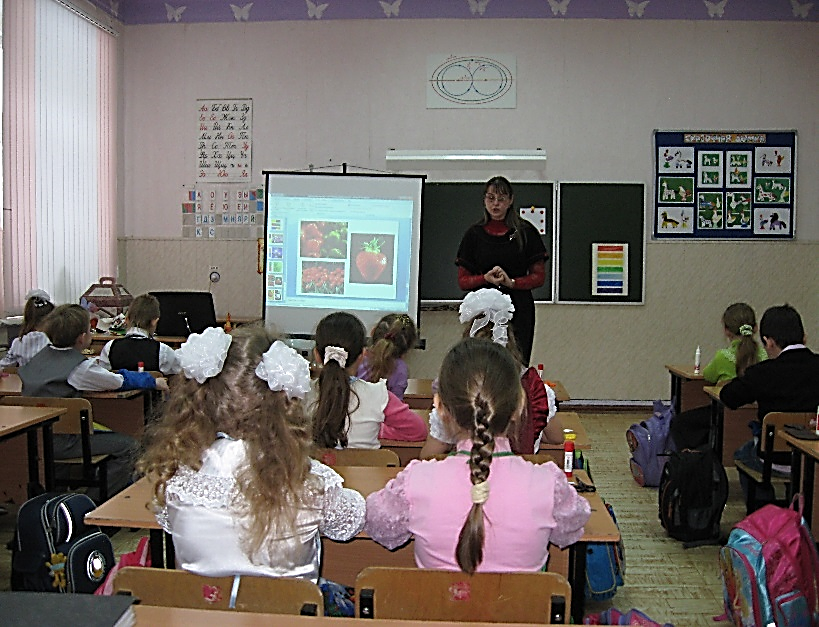    Показ презентации «Цвет и его свойства».   Дети отвечают на вопросы о цвете и его свойствах (основные, составные, теплые и холодные цвета, спектр. Новый материал – дополнительные цвета). – А что это за белые листочки в углу сундука? Это Музейка приготовил вам, ребята, салфетки и задание, чтобы проверить ваше внимание. – Посмотрите на салфетку, можно ли назвать ее красивой, нарядной? (Нет). – Что нужно сделать, чтобы салфетка стала нарядной? Необходимо украсить ее орнаментом.– Каким орнаментом мы будем украшать салфетки, вы узнаете, если отгадаете загадки:Прикатилось колесо, ведь похожее оно,Как наглядная натура лишь на круглую фигуру.
Догадался, милый друг? Ну, конечно, это … (круг).На фигуру посмотри и в альбоме начерти 
Три угла. Три стороны меж собой соедини.
Получился не угольник, а красивый… (треугольник).– Кто догадался, какой орнамент мы будем использовать для украшения?(Дети: – геометрический.) Учитель показывает салфетку – образец. – Какой формы салфетка вы ответите, отгадав следующую загадку:Я фигура – хоть куда, очень ровная всегда,Все углы во мне равны и четыре стороны.
Кубик – мой любимый брат,Потому что я…. (квадрат)4– В какой технике мы будем сегодня работать? (В технике аппликация). 
– Что такое аппликация? 
    Аппликация – это способ наклеивания на бумагу разноцветных кусочков бумаги для создания различных орнаментов. 
    Далее учитель показывает этапы выполнения работы.     Планирование работы.
1. Продумать композиционное расположение геометрических фигур на тарелке.
2. Распределить детали аппликации на салфетке. 
3. Приклеить  детали к основе. – А какие инструменты помогут нам сегодня на уроке и как правильно обращаться с ними, вы определите, отгадав загадки:Чтобы не запачкать руки, ты обращайся к нейСвою косичку без опаски Она обмакивает в клей. (Кисть для клея)Смотрите, мы раскрыли пасть, В нее бумагу можно класть. Бумага в нашей пасти Разделится на части. (Ножницы) Это непростая жидкость.Ее ты зря не лей.Приклеить все детали поможет нам с тобою… (Клей)– Ребята, давайте вспомним правила безопасной работы с клеем и ножницами.Правила по технике безопасности и организации рабочего места:Не брать в рот клей, ножницы.Осторожно обращаться с острыми и режущими предметами. Не размахивать кистью, ножницами.При работе с клеем пользуйся кисточкой, если это требуется.Бери то количество клея, которое требуется на данном этапе.Излишки клея убирай тряпочкой или салфеткой, осторожно прижимая ее.Кисточку и руки после работы хорошо вымой с мылом. По окончании работы не забыть убрать рабочее место.– Перед выполнением задания, давайте с вами немного отдохнем.    Упражнение на релаксацию. Дети встают, руки подняты вверх.Рвется ветер нам навстречуВетер стих; расправим плечи.Пальцы в кулачки. Крепко с напряжением сжатые они.Пальчики сжимаем, снова разжимаем.Девочки и мальчики, отдыхают пальчики! (Дети сели)Руки снова на колени:А теперь немного лени…Руки не напряжены, а рассла-а-блены.Знайте, девочки и мальчики:Отдыхают ваши пальчики!Дышится легко.., ровно.., глубоко…5– А теперь за дело! Я предлагаю превратить наш класс в мастерскую. А нам стать мастерами-умельцами. Ребята, приступайте к выполнению задания.     Во время работы может звучать музыка.     Самостоятельная практическая работа учащихся.     Выполнение изделия по намеченному плану. Во время самостоятельной работы учащихся учитель контролирует правильность выполнения приемов работы и соблюдение правил безопасной работы; оказывает помощь учащимся, испытывающим затруднения; контролирует объем и качество выполнения работы. 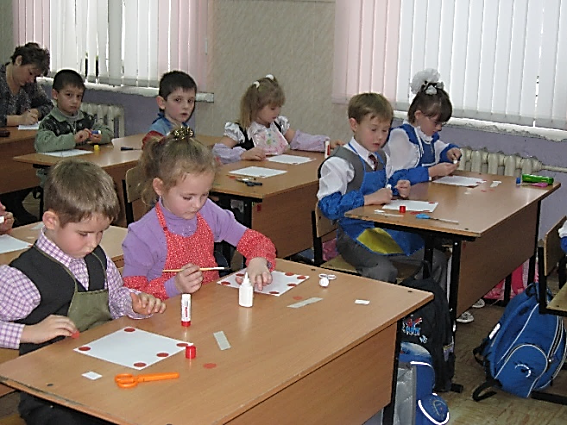      Гимнастика для глаз. Рисование глазами контуров квадрата, треугольника, круга.
    Подведение итогов урока. Анализ работ детей.– Что научились создавать своими руками? (Украшать орнаментом).– Красиво получилось? 
– Замечательные салфетки у вас получились!
– Каким орнаментом вы украсили салфетки?  (Геометрическим орнаментом).– Почему он называется геометрическим орнаментом?  (Состоит из геометрических фигур).– В какой технике создавали работу? (В технике аппликация).– Как вы думаете для чего можно использовать эти салфетки? (Можно повесить на стену, украсить празднично стол, подарить маме…)– Я думаю, что каждый будет рад иметь дома такую красивую салфетку.
   Рефлексия. Выставка работ.– Если вы довольны своей работой на уроке повесьте салфетку под улыбающимся смайликом.– Если вы недовольны своей работой на уроке повесьте салфетку под грустным смайликом. Рекомендации по ходу занятия    Чтобы беседа заинтересовала детей, важно не только хорошо организовать показ предметов, но и продумать систему вопросов. Умело сформулированные вопросы помогут учащимся восстановить в памяти увиденное, активизировать эстетическое видение и оценку художественных изделий, помогут сделать выводы и обобщения. Очень хорошо активизирует ребят игровая ситуация, разгадывание загадок.    Выясняем, что знают дети об орнаменте, ритме, декоративно-прикладном искусстве, какие художественные изделия, выполненные народными мастерами, видели ребята на экскурсии, дома? Обращается внимание на широкое использование геометрических форм в жизни и искусстве, особенно декоративно-прикладном.    Следующая часть беседы посвящается систематизации эстетических знаний учащихся. Ребята рассматривают произведения народных умельцев. Возможны вопросы: «Чем понравилось вам изделие?    Объяснение учебного задания ведется в форме беседы. Важно дать возможность детям понаблюдать и ответить на вопросы. Подчеркивается роль ритма и симметрии в чередовании треугольников и кругов.    Напоминаем основные этапы выполнения аппликации: определяем центр симметрии изделия, распределяем элементы по углам, по центру, между элементами.    Во время самостоятельной работы напоминаем детям о необходимости сравнения своих работ с образцом, об аккуратности выполнения.    При подведении итогов урока анализируются работы детей. Отмечается, какие работы выполнены правильно и аккуратно, соблюдена симметрия, сохранен ритм. Систематизируются эстетические знания детей: что нового узнали, что запомнилось и понравилось больше всего? Пожелания. Дается практическая направленность данного задания – салфетки можно использовать на празднике (Нового года) в качестве подарка родным и близким и др.    Выводы:Считаю, что поставленные мною цели и задачи выполнены.Ребята справились с заданием.Урок прошел в хорошей, благоприятной атмосфере. Наблюдался контакт с классом в целом и отдельными детьми.Были правильно выбраны формы и методы обучения: словесный, наглядный, познавательный, контрольный.На уроке получена обратная связь от ребят.Объем и сложность изучаемого материала соответствовал возрастным особенностям детей.    Считаю, что педагог – мастер своего дела должен проявлять свой индивидуальный вкус и прививать его детям. В процессе занятий различными видами декоративно-прикладного искусства органически сочетаются и связываются задачи эстетического и трудового воспитания детей.